                                                                                                                             ПРОЄКТ                                                                                                                                                   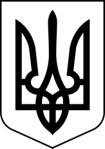 УКРАЇНАСТОРОЖИНЕЦЬКА МІСЬКА РАДАЧЕРНІВЕЦЬКОГО РАЙОНУЧЕРНІВЕЦЬКОЇ ОБЛАСТІІII позачергова сесія  VIIІ скликанняР І Ш Е Н Н Я №      -3/202029 грудня 2020 року                                                                       м. СторожинецьПро затвердження та внесення змін до структурикомунального закладу  «Централізована бібліотечнасистема» Сторожинецької міської ради Чернівецькогорайону Чернівецької областіКеруючись законами України «Про місцеве самоврядування в Україні», «Про бібліотеки і бібліотечну справу», Кодексом законів про працю України,	міська рада вирішила:	1. Внести зміни з 01.01.2021 року до структури комунального закладу  «Централізована бібліотечна система» Сторожинецької міської ради Чернівецького району Чернівецької області, а саме:1.1. Вивести з структури комунального закладу  «Централізована бібліотечна система» Сторожинецької міської ради Чернівецького району Чернівецької області наступні структурні підрозділи та штатні одиниці відповідних структурних підрозділів:- Бібліотеку № 7 с. Череш та 1,0 штатної одиниці завідувача бібліотеки № 7 с. Череш;- Бібліотеку № 8 с. Буденець та 1,0 штатної одиниці завідувача бібліотеки № 8 с. Буденець;- Бібліотеку № 15 с. Верхні Петрівці та 1,0 штатної одиниці завідувача бібліотеки № 15 с. Верхні Петрівці;- Бібліотеку № 17 с. Нижні Петрівці та 1,0 штатної одиниці завідувача бібліотеки № 17 с. Нижні Петрівці;- Бібліотеку № 18 с. Нижні Петрівці-Аршиця та 1,0 штатної одиниці завідувача бібліотеки № 18 с. Нижні Петрівці-Аршиця;- Бібліотеку № 30 с. Старі Бросківці-Черешенька та 0,75 штатної одиниці бібліотекаря 1 категорії бібліотеки № 30 с. Старі Бросківці-Черешенька;- Бібліотеку № 31 с. Старі Бросківці та 1,0 штатної одиниці завідувача бібліотеки № 31 с. Старі Бросківці;- Бібліотеку № 36 с. Кам’яна та 1,0 штатної одиниці завідувача бібліотеки № 36 с. Кам’яна;- Бібліотеку № 37 с. Кам’яна-Глибочок та 0,75 штатної одиниці бібліотекаря 1 категорії бібліотеки № 37 с. Кам’яна-Глибочок;- Бібліотеку № 38 с. Михальча та 1,0 штатної одиниці завідувача бібліотеки № 38  с. Михальча;- Бібліотеку № 39 с. Дубове та 0,75 штатної одиниці провідного бібліотекаря бібліотеки № 39 с. Дубове;- Бібліотеку № 40 с. Спаська та 1,0 штатної одиниці провідного бібліотекаря бібліотеки № 40 с. Спаська;- Бібліотеку № 41 с. Заволока та 0,5 штатної одиниці бібліотекаря 2 категорії бібліотеки № 41 с. Заволока.2. Враховуючи пункт 1 даного рішення затвердити з 01.01.2021 року структуру комунального закладу  «Централізована бібліотечна система» Сторожинецької міської ради Чернівецького району Чернівецької області в кількості 23,0 штатних одиниць (додається).3. Внести зміни з 01.04.2021 року до структури комунального закладу  «Централізована бібліотечна система» Сторожинецької міської ради Чернівецького району Чернівецької області, а саме:3.1. Вивести з структури:- 1,0 штатної одиниці заступника директора по роботі з дітьми;- 1,0 штатної одиниці методиста;- 1,0 штатної одиниці провідного редактора відділу комплектування і обробки літератури;- 0,5 штатної одиниці провідного бібліотекаря дитячої бібліотеки;- 1,0 штатної одиниці провідного бібліотекаря відділу комплектування і обробки літератури;- 1,0 штатної одиниці провідного бібліографа відділу обслуговування користувачів;- 0,5 штатної одиниці бібліотекаря 1 категорії дитячої бібліотеки;- 1,0 штатної одиниці бібліотекаря 1 категорії відділу комплектування і обробки літератури;- 1,0 штатної одиниці завідувача сектору інформаційних технологій;- 0,5 штатної одиниці бібліотекаря сектору інформаційних технологій;- 1,0 штатної одиниці бібліотекаря нестаціонарного обслуговування відділу обслуговування користувачів;- 0,5 штатної одиниці секретаря-друкарки;- 1,0 штатної одиниці завідувача господарського відділу;- 1,0 штатної одиниці водія господарського відділу;- 2,5 штатної одиниці технічного працівника господарського відділу;- 0,5 штатної одиниці художника.4. Враховуючи пункт 3 даного рішення затвердити з 01.04.2021 року структуру комунального закладу  «Централізована бібліотечна система» Сторожинецької міської ради Чернівецького району Чернівецької області       в кількості 8,0 штатних одиниць (додається).5. Директору комунального закладу  «Централізована бібліотечна система» Сторожинецької міської ради Чернівецького району Чернівецької області:5.1. Попередити працівників комунального закладу  «Централізована бібліотечна система» Сторожинецької міської ради Чернівецького району Чернівецької області, посади яких виводяться з структури, про наступне вивільнення у зв’язку скороченням штату працівників на підставі  п. 1. ст. 40 та ст. 49-2 Кодексу законів про працю України.Фактичне вивільнення працівників комунального закладу  «Централізована бібліотечна система» Сторожинецької міської ради Чернівецького району Чернівецької області здійснюється на підставі видання окремого наказу директора комунального закладу  «Централізована бібліотечна система» Сторожинецької міської ради Чернівецького району Чернівецької області не раніше ніж через 2 місяці з дня ознайомлення працівників з відповідним наказом.5.2. Повідомити профспілкову організацію комунального закладу  «Централізована бібліотечна система» Сторожинецької міської ради Чернівецького району Чернівецької області про можливе вивільнення працівників у порядку, що визначений Кодексом законів про працю України.5.3. Повідомити державну службу зайнятості про заплановане вивільнення працівників у встановлені законодавством України строки.5.4. Вжити інші заходи, що передбачені Кодексом законів про працю України та чинним законодавством України.5.5 Затвердити Статут в новій редакції.6.  Контроль за виконанням даного рішення покласти на першого заступника Сторожинецького міського голови Ігора БЕЛЕНЧУКА та постійну комісію з питань  фінансів, соціально-економічного розвитку, планування, бюджету (Лідія РАВЛЮК).Сторожинецький міський голова                                        Ігор МАТЕЙЧУК